Projektas  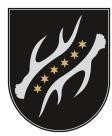 Nr. TSP-208 2022-09-05 KAZLŲ RŪDOS SAVIVALDYBĖS TARYBA SPRENDIMAS DĖL KAZLŲ RŪDOS KAZIO GRINIAUS GIMNAZIJOS VALGYKLOJE VIENOS DIENOS MAITINIMO NORMOS NUSTATYMO 2022 m. rugsėjo    d. Nr. TS- Kazlų Rūda Vadovaudamasi Lietuvos Respublikos švietimo įstatymo 36 straipsnio 9 dalimi, 70 straipsnio 11 dalimi, Lietuvos Respublikos vietos savivaldos įstatymo 6 straipsnio 10 punktu, 18 straipsnio 1 dalimi, ir Lietuvos Respublikos sveikatos apsaugos ministro 2010 m. balandžio 22 d. įsakymu Nr. V-313 „Dėl Lietuvos higienos normos HN 75:2016 „Ikimokyklinio ir priešmokyklinio ugdymo programų vykdymo bendrieji sveikatos saugos reikalavimai“ patvirtinimo“ pakeitimo“, Kazlų Rūdos savivaldybės taryba n u s p r e n d ž i a: Nustatyti vienos dienos maitinimo normą:  lopšelio grupės vaikams – 2,50 Eur: pusryčiai – 0,70 Eur, pietūs – 1,10 Eur, vakarienė – 0,70 Eur; darželio grupės vaikams – 2,80 Eur: pusryčiai – 0,80 Eur, pietūs – 1,20 Eur, vakarienė – 0,80 Eur; savaitinės grupės vaikams – 3,69 Eur; priešmokyklinio ugdymo grupės vaikams – 2,80 Eur: pusryčiai – 0,80 Eur, pietūs – 1,20 Eur, vakarienė – 0,80 Eur. Pripažinti netekusiu galios Kazlų Rūdos savivaldybės tarybos 2018 m. gegužės 30 d. Nr. sprendimą Nr. TS-97 „Dėl maitinimo normos nustatymo“. Šis sprendimas per vieną mėnesį nuo jo paskelbimo arba įteikimo dienos gali būti skundžiamas Lietuvos Respublikos ikiteisminio administracinių ginčų nagrinėjimo tvarkos įstatymo nustatyta tvarka Lietuvos administracinių ginčų komisijos Kauno apygardos skyriui (Laisvės al. 36, 44240 Kaunas) arba Regionų apygardos administracinio teismo Kauno rūmus (A. Mickevičiaus g. 8A, 44312 Kaunas) Lietuvos Respublikos administracinių bylų teisenos įstatymo nustatyta tvarka. Savivaldybės meras 	Mantas Varašk 